Csongrád Város Polgármesterétől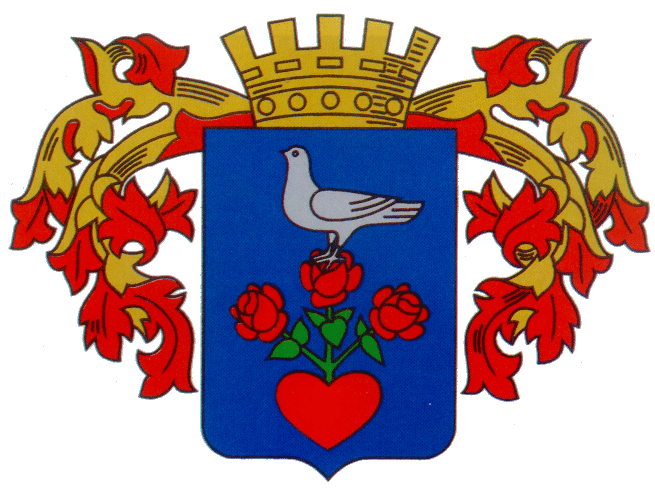 Száma: Fjl/224-15/2024.Témafelelős: Bartáné Kocsis Andrea									M				 				E l ő t e r j e s z t é sCsongrád Városi Önkormányzat Képviselő-testületének2024. május 23-ai üléséreTárgy: Beszámoló a 2020-2024. évekre szóló gazdasági és munkaprogram végrehajtásáról; az önkormányzat 4 éves tevékenységéről Tisztelt Képviselő-testület!Csongrád Városi Önkormányzat Képviselő-testülete 74/2020. (VIII.27.) Ökt. határozattal fogadta el jelen választási ciklusra az Önkormányzatokról szóló 2011. évi CLXXXIX tv. alapján elkészített, 2020-2024. évekre szóló gazdasági és munkaprogramot, melyet két fordulóban tárgyalt.A beszámoló szöveges része a mellékletekben részletezett adatokkal együtt tartalmazza, hogy az eredeti terven felül milyen kiegészítésekről döntött a testület, és az egész módosított terv hogyan került megvalósításra.Kérem a Tisztelt Képviselő-testületet a beszámoló megtárgyalására és a határozati javaslat elfogadására. Határozati javaslatCsongrád Városi Önkormányzat Képviselő-testülete megtárgyalta az Önkormányzat 5 éves tevékenységéről szóló előterjesztés mellékletében foglalt beszámolót és az alábbiakban foglaltak szerint fogadja el: Megállapítja, hogy a 2020. augusztus 27-én elfogadott gazdasági és munkaprogramban meghatározott fő célkitűzések a beszámoló szerint a megfogalmazott irányelveknek megfelelően megvalósultak, illetve folyamatban van a teljesítésük, másrészt az új jogszabályok és célszerűségi követelmények figyelembevételével más nem tervezett új feladatok is ellátásra kerültek. Az önkormányzat és a város egyéb működési területei feladatellátásában résztvevők – a gazdasági környezet által behatárolt lehetőségeken belül – segítették a város működését és fejlődését a saját források, a pályázati lehetőségek és a térségi együttműködés által nyújtott lehetőségek felhasználásával. Ezért a Képviselő-testület köszönetét fejezi ki. Felkéri a polgármestert, hogy a beszámolót a város lakosságával és egyéb érintettekkel széles körben ismertesse, a városi honlapon és a városi médiákban történő megjelentetéssel. Határidő: 	2024. május 31.Felelős: 	Bedő Tamás polgármesterErről jegyzőkönyvi kivonaton értesítést kap:a Képviselő-testület tagjaia Polgármesteri Hivatal irodáiCsongrád, 2024. május 15.									   Bedő Tamás 									   polgármester